Incident Name:Rock PointIR Interpreter(s):Lance R. BradyLocal Dispatch Phone:(208)-983-6800Interpreted Size:905.5 Acres222Growth last period:683.5 acresFlight Time:2207Flight Date:08/26/2015Interpreter(s) location:Denver, CoInterpreter(s) Phone:928-965-4345GACC IR Liaison:GACC IR Liaison Phone:National Coordinator:Tom MellinNational Coord. Phone:505-301-8167Ordered By:Becky WardA Number:31Aircraft/Scanner System:N149Z / PhoenixPilots/Techs:/WoodyIRIN Comments on imagery:ClearIRIN Comments on imagery:ClearWeather at time of flight:ClearFlight Objective:Map Heat SourcesDate and Time Imagery Received by Interpreter:08/26/2015 2230Date and Time Imagery Received by Interpreter:08/26/2015 2230Type of media for final product:Shapefiles, 11X17 Topo, 11x17 NAIP, IR Log,  KMZDigital files sent to:/incident_specific_data/n_rockies/2015_fires/2015_RockPoint/IR/Type of media for final product:Shapefiles, 11X17 Topo, 11x17 NAIP, IR Log,  KMZDigital files sent to:/incident_specific_data/n_rockies/2015_fires/2015_RockPoint/IR/Date and Time Products Delivered to Incident:08/27/2015 0100Date and Time Products Delivered to Incident:08/27/2015 0100Type of media for final product:Shapefiles, 11X17 Topo, 11x17 NAIP, IR Log,  KMZDigital files sent to:/incident_specific_data/n_rockies/2015_fires/2015_RockPoint/IR/Type of media for final product:Shapefiles, 11X17 Topo, 11x17 NAIP, IR Log,  KMZDigital files sent to:/incident_specific_data/n_rockies/2015_fires/2015_RockPoint/IR/Comments /notes on tonight’s mission and this interpretation:This is the first IR flight since August 4.  I could not determine how or where the new IR perimeter on the west side ties into the old Rock Point perimeter form August 4, 2015.  Intense heat is interpreted in the North and Northeast perimeter.  Also I had to make a judgment on the south and southwest edges of the fire and between the two areas of intense heat along the ridge line. There are also a several isolated heat sources  that could be new starts.  The table below has the latitude and longitude of the potential isolated heat sources away from the incident perimeter.  It is advised to check these positions out.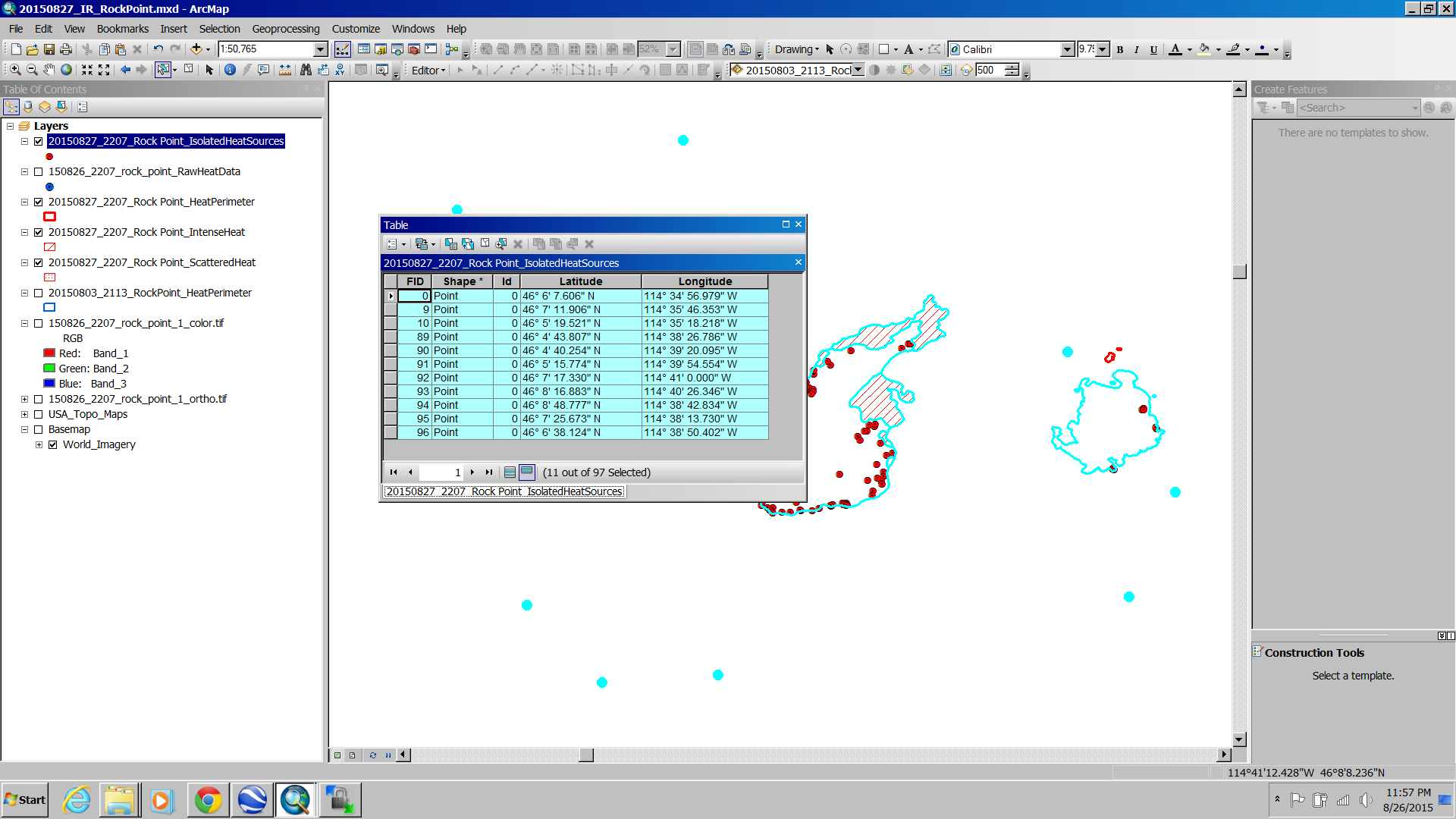 Comments /notes on tonight’s mission and this interpretation:This is the first IR flight since August 4.  I could not determine how or where the new IR perimeter on the west side ties into the old Rock Point perimeter form August 4, 2015.  Intense heat is interpreted in the North and Northeast perimeter.  Also I had to make a judgment on the south and southwest edges of the fire and between the two areas of intense heat along the ridge line. There are also a several isolated heat sources  that could be new starts.  The table below has the latitude and longitude of the potential isolated heat sources away from the incident perimeter.  It is advised to check these positions out.Comments /notes on tonight’s mission and this interpretation:This is the first IR flight since August 4.  I could not determine how or where the new IR perimeter on the west side ties into the old Rock Point perimeter form August 4, 2015.  Intense heat is interpreted in the North and Northeast perimeter.  Also I had to make a judgment on the south and southwest edges of the fire and between the two areas of intense heat along the ridge line. There are also a several isolated heat sources  that could be new starts.  The table below has the latitude and longitude of the potential isolated heat sources away from the incident perimeter.  It is advised to check these positions out.Comments /notes on tonight’s mission and this interpretation:This is the first IR flight since August 4.  I could not determine how or where the new IR perimeter on the west side ties into the old Rock Point perimeter form August 4, 2015.  Intense heat is interpreted in the North and Northeast perimeter.  Also I had to make a judgment on the south and southwest edges of the fire and between the two areas of intense heat along the ridge line. There are also a several isolated heat sources  that could be new starts.  The table below has the latitude and longitude of the potential isolated heat sources away from the incident perimeter.  It is advised to check these positions out.